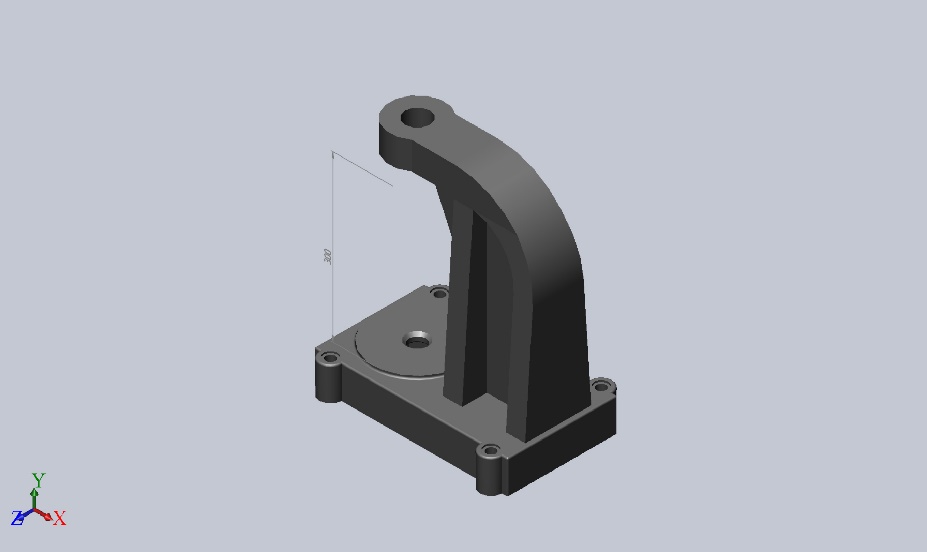 ОписаниеДанные отсутствуютДопущенияИнформация о моделиСвойства исследованияЕдиницыСвойства материалаНагрузки и крепленияОпределения соединителейДанные отсутствуютДанные контактаДанные отсутствуютИнформация о сеткеИнформация о сетке - ДетализацияДанные датчиковДанные отсутствуютРезультирующие силыСилы реакцииМоменты реакцииБалкиДанные отсутствуютРезультаты исследованияВывод